Job Description: IT TechnicianTo work closely and in partnership with the current ICT technician to provide technical support to enable effective learning.Responsibilities and DutiesTo be instrumental in the purchase of IT equipment.Maintain all curriculum hardware including Ipads, cameras, laptops, kindles, ipods etc.Maintain hall computer, projector and lighting desk, and operate/troubleshoot when required.Maintain admin computers and peripheralsMaintain laptops and keep a check of location. Perform annual physical health and security check, updating as necessary.To ensure school has current software licences and an updated record of these.To support staff in their use of IT.Maintain network, taking swift action to address issues.Install new software for use across the network, customize desktops and software configuration First line software and hardware fault analysis and if possible resolutionReport faults to maintenance contractor or managed service supplier (EiS/Cantium)Unpack, security mark and install IT equipment and configure items of equipment according to  instructions.Perform builds and configuration of new computers, iPads and laptops.Assist with entering all new equipment onto asset register. Security mark as appropriate. Check and update anti-virus schedule.Maintain and monitor back-up scheduleMonitor and maintain Microsoft licences in consultation with Resources Manager and partner technician.Apply SOLUS and SIMs updates, patches and fixes as necessaryApply any necessary changes to Smart LANAdvise on the effective “housekeeping” and use of Office 365.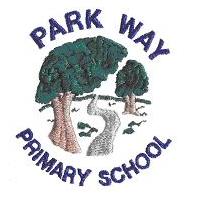 Park Way Primary School Grade:Kent Range 5Responsible to:Resources Manager